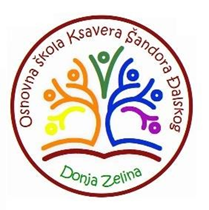 OŠ KSAVERA ŠANDORA ĐALSKOGDragutina Stražimira 24, 10382 Donja ZelinaTel: 01/2065-019E-mail: ured@os-ksdjalski-donjazelina.skole.hrWeb stranica Škole: http://os-ksdjalski-donjazelina.skole.hr/KLASA: 003-06/21-01/05URBROJ: 238-30-32-01-21-2Donja Zelina, 15. ožujka 2021. Z A P I S N I K55. sjednice Školskog odbora Osnovne škole Ksavera Šandora Đalskog, Donja Zelina, održane elektronskim putem 13. ožujka 2021. godine od 06:00 do 23:00 satiDNEVNI REDUsvajanje dnevnog redaVerifikacija zapisnika 54. sjednice Školskog odboraPoziv na elektronsku sjednicu i pripadajući materijali upućeni su svim članovima Školskog odbora elektroničkom poštom. Materijali i očitovanja Školskog odbora nalaze seu prilogu ovog zapisnika. Do završetka sjednice pet članova Školskog odbora dostavili su svoja očitovanja po točkama dnevnog reda. Ad 1) Usvajanje dnevnog reda Dnevni red je jednoglasno usvojenAd 2) Verifikacija zapisnika 54. sjednice Školskog odboraZapisnik je dostavljen u prilogu poziva te na isti nije bilo primjedbi. Školski odbor je s pet glasova (5/7) „ZA“ donio ZaključakŠkolski odbor Osnovne škole Ksavera Šndora Đalskog prihvaća zapisnik s 55. sjednice Školskog odbora. ZAPISNIČARKA                                                                      PREDSJEDNICA ŠKOLSKOG ODBORA Ana Sesvečan                                                                                           Štefica Antolković